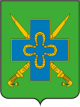 АДМИНИСТРАЦИЯ СТАРОМЫШАСТОВСКОГОСЕЛЬСКОГО ПОСЕЛЕНИЯ ДИНСКОГО РАЙОНАПОСТАНОВЛЕНИЕот 23.10.2019 г.							                  № 169станица СтаромышастовскаяО проведении конкурса «Лучшая новогодняя елочная игрушка 2020»В соответствии с Федеральным законом от 06.10.2003 № 131-ФЗ «Об общих принципах организации местного самоуправления в Российской Федерации», руководствуясь статьей 31 Устава Старомышастовского сельского поселения  п о с т а н о в л я ю:	1.  Провести конкурс «Лучшая новогодняя елочная игрушка 2020».2. Утвердить Положение о конкурсе «Лучшая новогодняя елочная игрушка 2020» (Приложение №1).3. Утвердить состав конкурсной комиссии по подведению итогов конкурса «Лучшая новогодняя елочная игрушка 2020» (Приложение № 2).4. МБУК Старомышастовский «Культурно-досуговый» центр (В. И. Мисевич) обеспечить активное участие образовательных учреждений в конкурсе «Лучшая новогодняя елочная игрушка 2020».5. Общему отделу администрации Старомышастовского сельского поселения (А. А. Велигоцкая) разместить постановление на официальном сайте Старомышастовского сельского поселения.6. Контроль выполнения настоящего постановления оставляю за собой.7. Постановление вступает в силу со дня его подписания.Глава Старомышастовскогосельского поселения                                                                       С.Н. ДолженкоПРИЛОЖЕНИЕ № 1 УТВЕРЖДЕНО постановлением администрации Старомышастовского сельского поселения от 23.10.2019 № 169ПОЛОЖЕНИЕ О проведении конкурса «Лучшая новогодняя елочная игрушка 2020»Общие положения1.1. Основные цели проведения конкурса «Лучшая новогодняя елочная игрушка 2020» (далее – Конкурс):– Конкурс проводится в рамках празднования Нового года и Рождества Христова, в целях привлечения широких слоев населения к творчеству и активному участию в культурной жизни Старомышастовского сельского поселения– повышение престижа детского и народного творчества Старомышастовского сельского поселения.Организатор Конкурса – администрация Старомышастовского сельского поселения.Участники конкурсаУчастниками конкурса могут быть образовательные учреждения дошкольного, общего и дополнительного образования, детская школа искусств.Конкурсная комиссия3.1. Рассмотрение заявок и подведение итогов Конкурса осуществляет конкурсная комиссия (далее  – Комиссия), состав которой утверждается постановлением Старомышастовского сельского поселения.3.2. Комиссия определяет победителей Конкурса на основании представленных работ и результатов оценки игрушек на соответствие критериям, установленным настоящим Положением, с учетом количества набранных баллов.3.3. Решения Комиссии принимаются простым большинством голосов его членов.Критерии оценки и требования к новогодней елочной игрушке4.1. Представленные на Конкурс новогодние елочные игрушки должны соответствовать следующим критериям:– способность передавать атмосферу зимнего праздника;– оригинальность художественного дизайна;– качество крепления и эстетичность.4.2. Новогодние елочные игрушки должны быть выполнены из материалов, устойчивых к переменам погодных условий (из пластика, дерева, пластмассы, фольги и других)4.3. Размер новогодней игрушки  должен быть не менее 30 см. и не более 70 см.4.4. Все новогодние игрушки должны иметь этикетку с правой стороны, на которой напечатаны следующие сведения:– фамилия и имя участника– возраст и образовательное учреждение4.5. По каждому из представленных критериев начисляется от 1 до 5 баллов.4.6. Новогодние игрушки, не соответствующие техническим требованиям (мелкие, изготовленные из материалов, неустойчивых к погодным условиям) к участию в Конкурсе не допускаются.Процедура проведения Конкурса5.1. Конкурсные работы принимаются не позднее 21 декабря 2019 года в Комиссию по адресу: 353220, ст. Старомышастовская, ул. Красная, 133, администрация Старомышастовского сельского поселения (каб. №6).5.2. Представленные Комиссии новогодние елочные игрушки по окончании Конкурса размещаются на Новогодней ели, расположенной на площади перед ДК ст. Старомышастовской.5.3. Итоги конкурса будут размещены на официальном сайте Старомышастовского сельского поселения.5.4. Всем участникам конкурса вручаются дипломы за участие. Победители конкурса награждаются дипломами и памятными подарками.ПРИЛОЖЕНИЕ № 2 УТВЕРЖДЕНО постановлением администрации Старомышастовского сельского поселения от 23.10.2019 №169СОСТАВКонкурсной комиссии по подведению итогов конкурса «Лучшая новогодняя елочная игрушка 2020»Глава Старомышастовскогосельского поселения                                                                               С. Н. ДолженкоДолженко Сергей Николаевич- глава Старомышастовского сельского поселения, председатель конкурсной комиссииМисевич Виктор Иванович- директор МБУК Старомышастовский КДЦ, заместитель председателя конкурсной комиссии;Тимченко Инна Сергеевна- режиссер МБУК Старомышастовский КДЦ, член конкурсной комиссииЯстреб Евгения Юрьевна- заведующая молодежным сектором МБУК Старомышастовский КДЦ, член конкурсной комиссии Николаева Любовь Анатольевна- заместитель директора по воспитательной работе БОУ СОШ № 31 (по согласованию);Матвеева Оксана ВладимировнаКарпова Светлана Павловна	- заместитель директора по воспитательной работе БОУ СОШ № 37 (по согласованию);- директор БОУ ДОД ДШИ ст. Старомышастовской (по согласованию)Горбенко Ирина Робертовна- директор БДОУ № 37 (по согласованию)Толкачева Наталья Валерьевна- директор БДОУ № 40 (по согласованию)